週次ステータス レポート電子メール           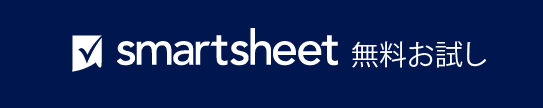 プロジェクト名プロジェクト名プロジェクト名プロジェクト名プロジェクト名週の終わり準備担当者準備担当者準備担当者準備担当者プロジェクト全体のステータス サマリープロジェクト全体のステータス サマリープロジェクト全体のステータス サマリープロジェクト全体のステータス サマリープロジェクト全体のステータス サマリープロジェクト全体のステータス サマリープロジェクト全体のステータス サマリープロジェクト全体のステータス サマリープロジェクト全体のステータス サマリー今週達成したマイルストーン今週達成したマイルストーン今週達成したマイルストーン今週達成したマイルストーン今週達成したマイルストーン今週達成したマイルストーン今週達成したマイルストーン今週達成したマイルストーン今週達成したマイルストーン予算ステータス予算ステータス予算ステータス予算ステータス予算ステータス予算ステータス予算ステータス予算ステータス予算ステータスタイムライン ステータスタイムライン ステータスタイムライン ステータスタイムライン ステータスタイムライン ステータスタイムライン ステータスタイムライン ステータスタイムライン ステータスタイムライン ステータスリソース ステータスリソース ステータスリソース ステータスリソース ステータスリソース ステータスリソース ステータスリソース ステータスリソース ステータスリソース ステータス範囲ステータス範囲ステータス範囲ステータス範囲ステータス範囲ステータス範囲ステータス範囲ステータス範囲ステータス範囲ステータス完了済みの作業完了済みの作業完了済みの作業完了済みの作業完了済みの作業完了済みの作業完了済みの作業完了済みの作業完了済みの作業次のステップ次のステップ次のステップ次のステップ次のステップ次のステップ次のステップ次のステップ次のステップ予想されるリスク予想されるリスク予想されるリスク予想されるリスク予想されるリスク予想されるリスク予想されるリスク予想されるリスク予想されるリスクその他の備考その他の備考その他の備考その他の備考その他の備考その他の備考その他の備考その他の備考その他の備考– 免責条項 –Smartsheet がこの Web サイトに掲載している記事、テンプレート、または情報などは、あくまで参考としてご利用ください。Smartsheet は、情報の最新性および正確性の確保に努めますが、本 Web サイトまたは本 Web サイトに含まれる情報、記事、テンプレート、あるいは関連グラフィックに関する完全性、正確性、信頼性、適合性、または利用可能性について、明示または黙示のいかなる表明または保証も行いません。かかる情報に依拠して生じたいかなる結果についても Smartsheet は一切責任を負いませんので、各自の責任と判断のもとにご利用ください。